CHIRAL APPLICATION NOTESample name: (R)-1-benzhydryl-3-(1-((2-butyl-4-chloro-1-((2’-(1-trityl-1H-tetrazol-5-yl)-[1,1’-biphenyl]-4-yl)methyl)-1H-imidazol-5-yl)methoxy)but-3-en-2-yl)azetidin-3-olChromatogram:				Structure:													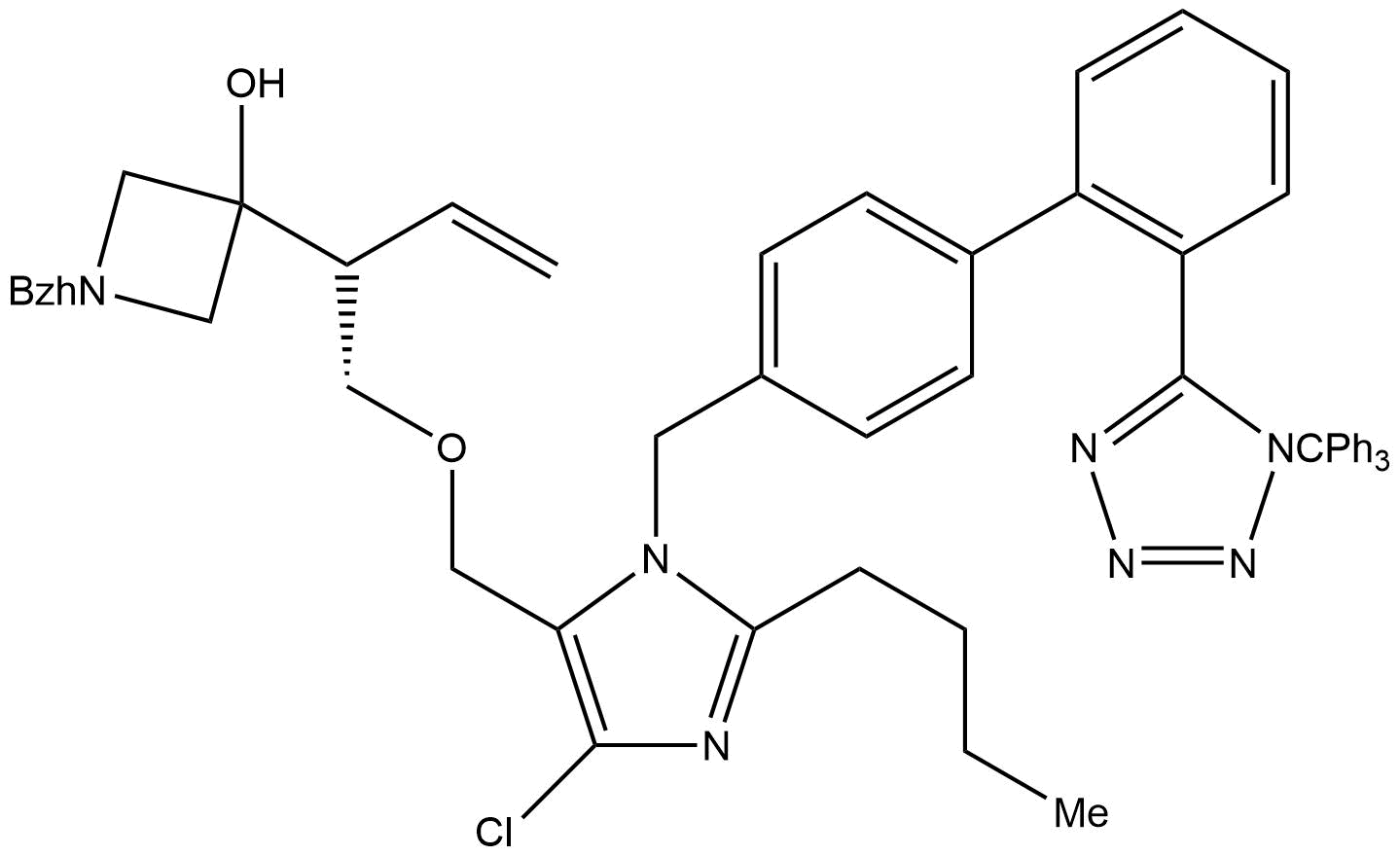 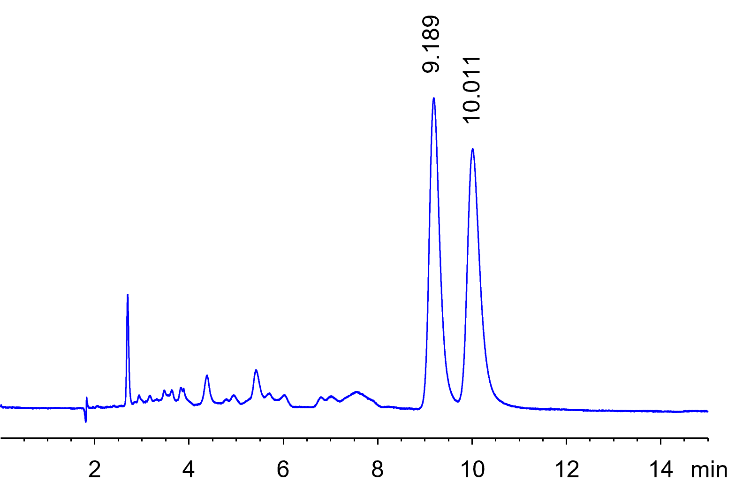 Run Conditions:Column: 		NicoShell (15cmx3.0mm, 2.7µm)Mobile phase:	10/10/80 MeOH/EtOH/Hexane Flow Rate:		0.3 mL/minTemperature: 	Ambient (23 °C)Injection Volume: 	0.3 µLDetection: 		UV 237 nmRetention (min): 	9.189/10.011 (Peak1/Peak 2)Resolution:	1.88